 淡江大學111學年度社團學習與實作課程-企畫新show -企畫競賽計畫活動時程報名：112年5月15日(一)至5月26日(五)止。初審獲選公告：112年5月29日(一) 公告課外組網頁及社團學習與實作課程系統複審企畫簡報：112年6月1日(四) 19:00至21:30。報名參賽資格：111學年度第2學期修習「社團學習與實作課程-入門課程」的學生。凡本學期修習「社團學習與實作課程-入門課程」學生，以組(3人以上)為單位報名。企畫方向及內容須與聯合國永續發展目標(SDGs)相關，企畫主題詳SDGs關聯表(附件1)，須至少符合其中1項。報名時間：112年5月15日(一)至5月26日(五)止。報名方式及注意事項：報名資料如下，請以電子檔形式呈現。團隊成員名單(附件2)：以電腦打字，勿手寫後翻拍。企畫書：避免格式錯亂，轉檔為PDF檔。著作權同意書(附件3)：請列印簽名後，掃描為電子檔上傳。其他相關資料：如有活動文宣或相關資料，請提供電子檔。報名方式：備妥資料後，上傳報名表單，以個人GOOGLE帳號登入。
報名表單：https://forms.gle/oMQagWsom9iU5btU6 
(或社團學習與實作系統->最新消息->企畫競賽辦法>報名網址)。資料上傳後2-3日，將寄信通知組長是否已報名完成，請留意信件。審查評比邀請課外組社團輔導老師及校外專家評比，針對企畫內容及提案簡報評分，遴選優秀作品及團隊。初審初賽名單公布：5月29日(一)，評選企畫力總分前10組進入複賽。獲選名單公告於課外組網頁及社團學習與實作課程系統-最新消息。複審日期：111年6月1日(四)19:00至21:30   地點：體育館SG316教室參與複賽小組進行提案簡報。每組簡報5分鐘，評審答詢5分鐘。評審對企畫力、表達力及行銷力綜合評比。評分項目如下： 獎項除最佳行銷獎外，各獎項由評審評定後頒布，各獎項不重複授獎。最佳行銷獎由現場參與聽眾票選最高票者獲得。獲獎後須配合提供相關資料，俾便獎金撥款。       110學年第2學期社團入門課程企畫方案與SDGs關聯表  附件1何謂SDGs?由於氣候變遷、經濟成長、社會平權、貧富差距等難題如重兵壓境，2015年，聯合國宣布了「2030永續發展目標」（Sustainable Development Goals, SDGs），包含消除貧窮、減緩氣候變遷、促進性別平權等17項 SDGs 目標，指引全球共同努力、邁向永續。SDGs關聯表亦可參考下列網站資料
網址：https://futurecity.cw.com.tw/article/1883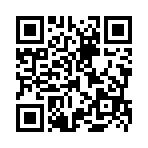 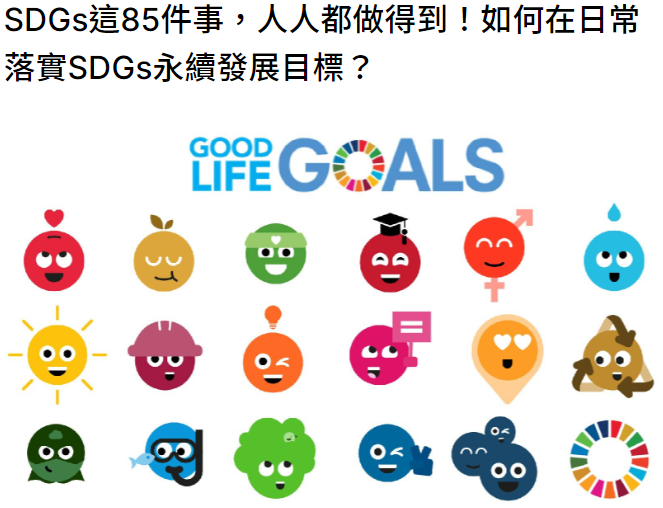 附件2淡江大學110學年度社團學習與實作課程企畫新show小組成員名單※請以電腦繕打，勿手寫後翻拍。附件3淡江大學110學年度社團學習與實作課程企畫新show企畫競賽著作財產權授權書※本表請列印簽名，並拍照或掃描成電子檔上傳，亦可採用電子簽名，謝謝!  評分項目  評分項目項目細項企畫力60%內容明確且邏輯合理企畫理念及目的明確企畫內容豐富充實活動流程安排縝密且合理企畫力60%內容具有創意特色活動設計與包裝之創意活動新穎或具獨特性企畫力60%可被執行且符合企畫目的企畫內容可執行程度活動經費及人力安排是否符合效益企畫目的及績效評估方式表達力30%提案報告吸引聽眾突顯活動特色口條表達清晰流暢上台簡報表現自信行銷力10%視覺宣傳美觀文件版面配置適宜且容易閱讀簡報視覺美觀突顯活動特色行銷力10%團隊精神展現展現團隊精神與活力成員間相互配合獎項名稱名額說明獎勵內容傑出企畫獎1綜合表現最佳企畫小組獎金5000元+獎狀最佳創意獎1企畫內容最具創意特色小組獎金2500元+獎狀最佳視覺獎1排版美宣設計最佳小組獎金2500元+獎狀最佳行銷獎1提案方式及表達最吸引聽眾小組獎金2500元+獎狀最佳團隊獎1團隊精神及簡報表現最佳小組獎金2500元+獎狀佳作5企畫內容完整且具可行性小組獎金1000元+獎狀方案企畫主題永續發展目標及細項目標弱勢服務EX:在地小農行銷服務無毒農業推廣漁業資源維護，如不吃小魚、魚翅等。從農場到餐桌食物追溯食物銀行(剩餘食物如何送給有需要的人)SDG2：消除飢餓，達成糧食安全，改善營養及促進永續農業(確保糧食安全，消除飢餓，促進永續農業)2.3使農村的生產力與小規模糧食生產者的收入增加一倍，尤其是婦女、原住民、家族式農夫、牧民與漁夫，包括讓他們有安全及公平的土地、生產資源、知識、財務服務、市場、增值機會以及非農業就業機會的管道。反毒反菸防治環境污染防治宣導促進健康生活(過重和肥胖、運動不足和不健康食物)SDG3：確保健康及促進各年齡層的福祉(確保及促進各年齡層健康生活與福祉)3.5 強化物質濫用的預防與治療，包括麻醉藥品濫用以及酗酒。3.9大幅減少死於危險化學物質、空氣污染、水污染、土壤污染以及其他污染的死亡及疾病人數。偏鄉弱勢教育輔導服務新住民及其子女服務SDG4：確保有教無類、公平以及高品質的教育，及提倡終身學習(確保全面、公平及高品質教育，提倡終身學習)4.5消除教育上的兩性不平等，確保弱勢族群有接受各階級教育的管道與職業訓練，包括身心障礙者、原住民以及弱勢孩童。4.7確保所有的學子都習得必要的知識與技能而可以促進永續發展，包括永續發展教育、永續生活模式、人權、性別平等、和平及非暴力提倡、全球公民、文化差異欣賞，以及文化對永續發展的貢獻。職涯發展EX:在地觀光產業發展在地企業合作實習SDG8：促進包容且永續的經濟成長，達到全面且生產力的就業，讓每一個人都有一份好工作8.5 在西元2030年以前，實現全面有生產力的就業，讓所有的男女都有一份好工作，包括年輕人與身心障礙者，並實現同工同酬的待遇。8.9制定及實施政策，以促進永續發展的觀光業，創造就業，促進地方文化與產品。環保議題EX:空污議題倡導社區議題EX:社區公園認養維護繪製社區綠色生活地圖社區友善地圖繪製社區探索變遷(運用藝術、文學和歷史知識)SDG11：促使城市與人類居住具包容、安全、韌性及永續性11.4 在全球的文化與自然遺產的保護上，進一步努力。11.6減少都市對環境的有害影響，其中包括特別注意空氣品質、都市管理與廢棄物管理。11.7為所有人提供安全、包容的、可使用的綠色公共空間，尤其是婦女、孩童、老年人以及身心障礙者。垃圾減量、垃圾分類與回收EX:膳食選擇與習慣(選擇在地食物)吃食物不吃食品SDG12：確保永續的消費與生產模式12.5透過預防、減量、回收與再使用大幅減少廢棄物的產生。淨灘、海廢分類紀錄與處理、海洋生態EX:沿海生態遊覽解說與海洋的文化關係SDG14：保育及永續利用海洋與海洋資源，以確保永續發展14.1預防及大幅減少各式各樣的海洋污染，尤其是來自陸上活動的污染，包括海洋廢棄物以及營養污染。環境生態議題EX:無痕山林生態保護自然棲息地維護生物多樣性調查SDG15：保護、維護及促進領地生態系統的永續使用，永續的管理森林，對抗沙漠化，終止及逆轉土地劣化，並遏止生物多樣性的喪失15.4落實山脈生態系統的保護，包括他們的生物多樣性，以改善他們提供有關永續發展的有益能力。15.5採取緊急且重要的行動減少自然棲息地的破壞，終止生物多樣性的喪失，保護及預防瀕危物種的絕種。小組
成員(格數不足請自行新增)依個人資料保護法規範，請於參與活動前務必詳細閱讀課外組個資保護原則，若填寫下列資料則表示您同意本單位進行蒐集、處理、利用您與相關人員之下列個人資料。依個人資料保護法規範，請於參與活動前務必詳細閱讀課外組個資保護原則，若填寫下列資料則表示您同意本單位進行蒐集、處理、利用您與相關人員之下列個人資料。依個人資料保護法規範，請於參與活動前務必詳細閱讀課外組個資保護原則，若填寫下列資料則表示您同意本單位進行蒐集、處理、利用您與相關人員之下列個人資料。依個人資料保護法規範，請於參與活動前務必詳細閱讀課外組個資保護原則，若填寫下列資料則表示您同意本單位進行蒐集、處理、利用您與相關人員之下列個人資料。小組
成員(格數不足請自行新增)組長姓名組長姓名系級學號小組
成員(格數不足請自行新增)1小組
成員(格數不足請自行新增)小組其他成員姓名小組其他成員姓名系級學號小組
成員(格數不足請自行新增)2小組
成員(格數不足請自行新增)3小組
成員(格數不足請自行新增)4小組
成員(格數不足請自行新增)5小組
成員(格數不足請自行新增)6小組
成員(格數不足請自行新增)7小組
成員(格數不足請自行新增)8小組
成員(格數不足請自行新增)9小組
成員(格數不足請自行新增)10被授權人：淡江大學學務處課外活動輔導組授權人【著作財產權人】：團隊名稱_____________________
團隊代表人(組長)_______________________保證參賽作品為本組成員自行創作，並擔保作品未含有任何不合法內容，且未侵害他人智慧財產權。茲同意將本組活動企畫書作品（企畫書名稱：____________________________________）之著作財產權，授權 淡江大學 課外活動輔導組 做為宣傳、展示、刊登、報導、出版等非營利推廣用途，並且同意刊登於網路平台，做為公開展示與檢索。授權人：                         （組長簽名）身分證字號：民國111年      月      日